Application for SRM-SUS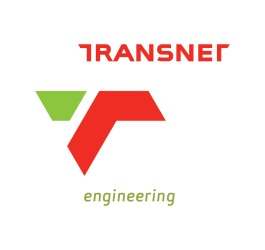 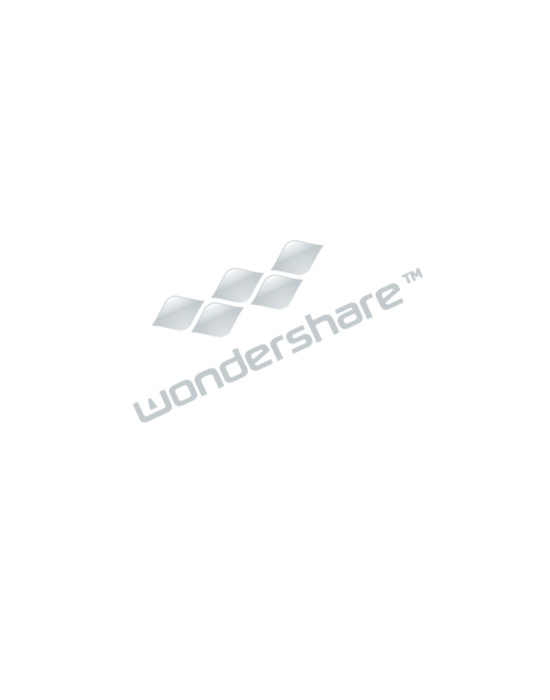 Note: Please fill-in this form, scan and send it to Supplier.support@transnet.netFor assistance with completing the form, please call the support line on 012 391 1397Incomplete form will not be processedDate: _____________________Vendor name: _________________________________________________________________Vendor Number: ______________________________________________________________Title: _____First name: ___________________Surname: ______________________________ID Number: ___________________________________________________________________E-mail: ______________________________________________________________________Phone: __________________________________Cell: _________________________________Are you in possession of the training material	 Yes	NoNew Supplier Information (If applicable):Contact Person:Email Address:Telephone Number:Document Name:Release date:OCTOBER 2012SRM APLICATION FORM                                       Document No.:Version No.Page:SM_NAT_PROC_FRM_50-01 of 1Fax Number:I certify that the above information is correct and I acknowledge that I will be responsible for anytransaction done on my username.I further declare that I will abide by the Transnet information security policy as published on theSRM-SUS portal.Signature of Applicant: _________________________________Date: _______________________________________________Document Name:Release date:OCTOBER 2012SRM APLICATION FORM                                       Document No.:Version No.Page:SM_NAT_PROC_FRM_50-02 of 1Thank you for evaluating Wondershare PDF Editor.You can only convert 5 pages with the trial version.To get all the pages converted, you need to purchase the software from:http://cbs.wondershare.com/go.php?pid=1140&m=dbRequired accessRequired accessRequired accessPurchase OrderSRM0000.ProcumentShippingSRM0000.logisticsInvoicingSRM0000.FinanceNon Conformance ReportingSRM0000.NCRFor Office UseFor Office UseNAMEDATESIGNITURE